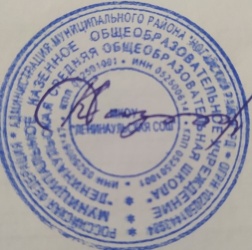 Утверждена 
Решением управляющего совета школы. 
Протокол № 2 от 21.09.2020ПРОГРАММА РАЗВИТИЯ 
муниципального казенного общеобразовательного учреждения  «Ленинаульская средняя общеобразовательная школа»  на 2020-2025 гг.«Создание образовательной среды, способствующей интеллектуальному, духовно-нравственному, физическому развитию ребенка»Паспорт Программы развития школы.Этапы реализации программы: 2020 - 2025 годыI этап - 2020-2021 год разработка Программы и создание условий для ее реализации.II этап - 2021-2024 годы - создание собственной модели организации обучения, воспитания и развития школьников, формирование содержания деятельности школы, внедрение новых федеральных государственных образовательных стандартов, мониторинг образовательного и оздоровительного процессов, сохранение и укрепление материально - технической базы.III этап – 2025 год. Подведение итогов, обобщение опыта работы.Главная цель Программы:Найти вариант организации учебно-воспитательного процесса, способствующего повышению доступности качественного образования, соответствующего требованиям инновационного развития экономики, современным потребностям общества и каждого гражданина. Программа предполагает переход на более высокий уровень культуры жизнедеятельности школы и образовательных процессов в школе. Она включает весь педагогический процесс, интегрируя учебные занятия, внеурочную деятельность детей и влияние социальной среды. Создание условий для реализации направлений национальной образовательной инициативы «Наша новая школа».Задачи программы:Повышение качества образования, отвечающего современным требованиям к условиям осуществления образовательного процесса в рамках внедрения новых Федеральных государственных стандартов (ФГОС) общего образования и формирование готовности и способности обучающихся к саморазвитию и высокой социальной активности;Совершенствование системы выявления и поддержки талантливых детей и создание условий реализации их образовательного потенциала;Формирование кадрового резерва, повышение квалификации педагогических кадров для работы в современных условиях;Совершенствование системы сохранения, укрепления здоровья детей и создание условий для эффективного использования здоровьесберегающих технологий и обеспечение безопасных условий проведения учебно-воспитательного процесса;Привлечение финансовых средств для развития школьной инфраструктуры и более широкое использование возможностей внешней инфраструктуры;Расширение услуг, предоставляемых дополнительным образованием, удовлетворяющих запросам родителей и учащихся.Основные функции программы:- определение и обоснование стратегии развития школы. - реализация стратегии развития школы, в тактике конкретных управленческих решений, учитывающих потребности обучающихся, их родителей, общественности и социума. 
Программа опирается на национальную образовательную инициативу «Наша новая школа» и предполагает решение следующих приоритетных задач: - создание системы образовательных услуг, обеспечивающих развитие детей независимо от места их проживания, состояния здоровья, социального положения; - создание образовательной среды, обеспечивающей доступность качественного образования; - создание системы выявления и поддержки одаренных детей; - создание прозрачной объективной системы оценки учебных и внеучебных достижений учащихся как основы перехода к следующему уровню образования; - обновление содержания и технологий образования, обеспечивающее баланс фундаментальности и компетентностного подхода; - развитие вариативности образовательных программ;-развитие механизмов финансирования образовательного учреждения в соответствии с задачами инновационного развития, модернизации образования.Концепция развития школы.Целью школы является воспитание патриотичного человека, инициативной, творчески мыслящей личности, способной находить нестандартные решения, умеющей выбирать собственный профессиональный путь, владеющей новыми технологиями и готовой обучаться в течение всей жизни, конкурентоспособной на рынке труда.Эта цель реализуется на основе введения в учебно-воспитательный процесс компетентностно-ориентированного подхода.Миссия школы.Целью школы является создание образовательной среды, способствующей тому, чтобы каждый ученик вне зависимости от своих психофизиологических особенностей, учебных возможностей, склонностей мог реализовать себя как субъект собственной жизни, деятельности и общения. Для этого приоритетным в деятельности школы и каждого учителя должен стать такой подход, при котором знания и способы деятельности, усваиваемые ребенком, становятся средством развития личности и, следовательно, могут варьироваться в образовательном процессе.Задача педагогов – помочь учащимся найти себя в будущем, стать самостоятельными, творческими и уверенными в себе людьми.Для достижения поставленных целей школа избрала в качестве стратегической идеи – реализацию компетентностно-ориентированного подхода в обучении, который позволяет решить типичную проблему для российских школ, когда ученики хорошо владеют набором знаний, но испытывают трудности в их использовании для решения конкретных задач.Компетенция – это знание, опыт, умение по кругу вопросов, в которых кто-либо хорошо осведомлен.Компетентность – это способность к решению жизненных и профессиональных задач в той или иной области.Таким образом, компетенция – это набор знаний, умений и навыков, а компетентность – это качество владения ими, это то каким образом, компетенция проявляется в деятельности.Этапы становления компетентной личности (модель выпускника)Современным ядром ключевых компетенций является личностный компонент. Он определяет наличие в содержании знаний, средств актуализации, личностных ценностей и смыслов. Личностный компонент может быть представлен в содержании изучаемого материала таким образом, чтобы востребовать духовность, гражданственность, актуализировать личностные структуры сознания. В современных условиях возникает необходимость понимания качества образования, как перехода от трансляции знаний к совместному с учителем поиску их смысла и ценности. Ключевые образовательные компетенции превращаются в дидактическое средство развития личностных целей и качеств.В основу уроков должны быть положены социально-конструируемые педагогические ситуации, деятельность учащихся в которых и будет воспитывать требуемые качества личности: умение брать ответственность на себя, принимать решение, действовать и работать в коллективе ведомым и ведущим, выдвигать гипотезы, критиковать, оказывать помощь другим, умение обучаться и многое другое.Для формирования компетентной личности необходимо создать образовательную среду, которая предполагает интенсификацию процесса обучения, ориентацию на самообразование, разноуровневое содержание образовательного ресурса, индивидуализацию и дифференциацию обучения.Система образования в школе должна состоять из следующих подсистем:Образование в школе направлено на воспитание каждого ученика внутренне свободной личностью, ищущей свое место в обществе в соответствии со своими задатками, формирующимися ценностными ориентациями, интересами и склонностями с тем, чтобы жить полной, осмысленной и творческой жизнью.Основополагающие идеи организации функционирования школы.Учащиеся в школе, осуществляющей компетентностно-ориентированное образование, должны не просто учиться и воспитываться, а жить полной, эмоционально насыщенной жизнью, в которой они могут удовлетворять свои природные, социальные и духовные потребности и подготовить себя к взрослой самостоятельной жизни в качестве нравственного, конкурентоспособного, законопослушного члена общества, нашедшего свое место в жизни, приносящего своей деятельностью счастье себе и пользу всему обществу.Исходя из этого школа ставит перед собой следующие цели:отработка модели школы, отвечающей меняющимся социальным и педагогическим условиям;обеспечение равных условий для реализации конституционного права граждан на образование и в соответствии с концепцией модернизации Российского образования, Приоритетных направлений развития образовательной системы РФ, Законом РФ «Об образовании» создание условий для непрерывного образования в соответствии с интересами личности;повышение качества образования и воспитания личности;обеспечение социальной защищенности участников образовательного процесса.Задачи:оптимальное использование возможностей реализации учебного плана;определение оптимального содержания образования учащихся с учетом требований современного общества к выпускнику школы и особенностей образовательного учреждения;обеспечение адаптации школы к изменениям, инициированным процессом модернизации образования;совершенствование работы, направленной на демократизацию процесса обучения и взаимодействие объектов образовательного процесса "ученик - родитель - учитель";поиск содержания и организационных форм включения учащихся в учебное научное исследование;создание комплекса социально-педагогической поддержки ребенка;активизация деятельности психологической службы в определении перспектив школы;определение педагогической основы и создание соответствующей базы для последующего формирования детской самодеятельной организации, объединяющей разнообразные зоны развивающей деятельности (кружки, секции, общества, система самоуправления);Совершенствование системы воспитания здорового образа жизни, системы здоровьесберегающих технологий обучения и формирование у учащихся целостного отношения к своему здоровью.В основу учебно-образовательного процесса педагогический коллектив закладывает следующие принципы:гуманизации образования;демократизации управления школой и взаимоотношений учительского и ученического коллективов;преемственности в обучении, когда изучаемые понятия получат в дальнейшем свое развитие и обогащение;модернизации учебно-воспитательного процесса: использование современных средств обучения для повышения качества образования; открытости системы информирования об образовательных услугах.Финансовое обеспечение программыВыполнение программы обеспечивается за счет федеральных, региональных средств, местного бюджета и дополнительных привлеченных средств.Основные мероприятия по реализации программы развитияОжидаемые результаты реализации программы развития школы.Реализация программы направлена на формирование общей культуры обучающихся, их духовно-нравственное, социальное, личностное и интеллектуальное развитие, на создание основы для самостоятельной реализации учебной деятельности, обеспечивающей социальную успешность, развитие творческих способностей, саморазвитие и самосовершенствование, сохранение и укрепление здоровья обучающихся. Программа призвана обеспечить наряду с внедрением компетентностного подхода расширение спектра индивидуальных возможностей и траекторий для учащихся на основе развития профильного обучения. Основой реализации программы развития становится формирование базовых компетентностей современного человека.Итогом реализации программы развития является:Создание модели согласованной деятельности педагогического коллектива по достижению новых образовательных результатов.Достижение высокого уровня качества образования и воспитания.Развитие социокультурной, профильной компетенции учащихся в процессе изучения профильных предметов.Повышение профессиональной компетентности педагогов.Высокий уровень технологичности образовательного процесса.Техническая оснащенность образовательного процесса.Ожидаемые результаты реализации программы:у учителей:существенное повышение интереса к своей профессии;персональная ответственность за свою профессиональную деятельность;квалификационный рост и повышение профессионального мастерства;владение педагогическими технологиями;рост креативности и инициативы;конструктивное разрешение конфликтов и противоречий, возникающих в школьной среде;концептуальность в профессиональной работе;у руководителей:повышение культуры менеджмента в образовании;умение выстраивать стратегию управления процессом качества образования;использование механизмов и приемов стимулирования инновационной деятельности педагогов;у учащихся:повышение качества знаний;развитие способности к исследовательской и проектной образовательной деятельности;адаптивность: отсутствие чувства беспомощности;доверие к учителю и к школе;способность разрешать конфликты;улучшение самочувствия и здоровья;у родителей:повышение активности в установлении позитивных связей со школой;у представителей общественности:повышение внимания и интереса к школе и к проблемам воспитания;участие в решении проблем образования.Информационная справка о школеОбщая характеристика общеобразовательного учреждения и условий  его функционированияМуниципальное казенное общеобразовательное учреждение  «Ленинаульская СОШ» состоит из одного здания , спортзал, столовая, актовый зал.. Тип здания:1 здание– одноэтажное 2002 года постройки, где в основном расположены учебные кабинеты. Расчетная мощность: площадь  908 кв.м.. Фактическая мощность: 908 кв. м Проектная мощность на 220 учащихся.Количество учащихся: на момент утверждения программы развития – 59 человек.Сменность: 1 смена:  смена с 8:30 до 14:00 учебные занятия (уроки).с 14:00 до 18:00 дополнительные  занятия , кружки.Режим работы: - шестидневная учебная неделя со 2 по 11 классы.- пятидневная учебная неделя для 1 класса.Общеобразовательная организация действует на основании:Лицензии серии 05 Л 01 № 0003266, регистрационный № 8872 от 06.02.2017г,выданной Министерством образования и науки Республики Дагестан; лицензиядействует бессрочно.Аккредитация серия 05А01 № 0001443, регистрационный № 6533 от13.02.2017г,выданной Министерством образования и науки Республики Дагестан;аккредитация действует до 12.05.2024 г.Устава школы, утверждено Распоряжением Главы Администрации МР «Ногайский район»Юридический адрес: 368852 Республика Дагестан, Ногайский район, с.Ленинаул, ул. Кумукова,12Фактический адрес: 368852 Республика Дагестан, Ногайский район, с.Ленинаул, ул. Кумукова,12Учредителем и собственником имущества является МР «Ногайский район» Деятельность коллектива и работников школы определяется Уставом образовательной организации и локальными актами.                        Условия осуществления образовательного процесса.Школа функционирует в одном здании, построенном в  2002 году.Материально-техническая база школы ежегодно обновляется. Кабинеты химии,информатики, начальные классы  оборудованы в соответствии с требованиями. Школа располагает 11 учебными кабинетами, 6 из которых имеют автоматизированное рабочее местоучителя (в 2 кабинетах имеются интерактивные доски, 2 проектора);1компьютернымклассом, библиотекой с ноутбуком, 1 спортивным  залом, методкабинетом, столовой на 30 посадочных мест,1спортивной площадкой(воркаут)Книжный фонд библиотеки –30 634 экземпляра, в том числе учебный фонд – 8 796экземпляров. Учебной литературой учащиеся школы обеспечены полностью всоответствии с существующими требованиями. Художественный фонд составляет 19571экземпляр, который ежегодно пополняется.Ежегодно в школе проводится косметический ремонт учебных кабинетов ислужебных помещений.Кадровое обеспечениеШкола укомплектована квалифицированными кадрами. Уровень квалификациипедагогических и иных работников образовательной организации соответствуетквалификационным характеристикам по соответствующей должности. В педагогическомколлективе есть все необходимые специалисты профессионального развития работниковобразовательной организации, реализующего основную образовательную программу,работниками дополнительных профессиональных образовательных программ в учреждениях имеющих лицензию на право ведения данного вида образовательной деятельности.Управленческий персонал составляет 8 человек: директор, 1 заместитель директора поУВР, заместитель директора по ВР, педагог- библиотекарь.  Руководитель образовательной организации имеет высшую квалификационную категорию, пройдена переподготовка в 2016 году по направлению «Менеджмент и экономика», стаж руководящей работы в данном учреждении – 10 лет. Заместитель директора по УВР прошла переподготовку в 2016г по направлению «Менеджмент и экономика», заместителиь директора по ВР прошла переподготовку в 2018 году по направлению «Менеджмент и экономика».Количественно-качественные характеристики педагогического составаВ школе работает опытный высококвалифицированный педагогический коллектив.Всего педагогического состава:  17 чел.Молодые специалисты: 2 чел.С I категорией-2 учителяС высшей категорией- 3 учителейОстальные соответствуют занимаемой должности.  Режим обучения. Организация питания. Обеспечение безопасностиРежим обученияУчебный процесс в начинается в 8:30. Среднее количество уроков в день 4-6.Продолжительность уроков 45 минут.Продолжительность учебной недели для обучающихся:- пятидневная учебная неделя для 1 класса.- шестидневная учебная неделя со 2  по 11 классы.Начало учебного года - 1 сентября.Обеспечение полноценного питанияНа базе школы организовано бесплатное горячее питание для учащихся 1-4 классов. Питание учащихся находится под постоянным контролем школьной комиссии поконтролю за организацией питания, медицинской сестры, « Отдел образования» МР «Ногайский район»Питание в ОО происходит организованно, по расписанию.               Система безопасности школы представляет собойСозданный приказом директора ОО штаб из числа сотрудников в количестве 3человек для решения вопросов по противодействию терроризму и экстремизму.Поэтажный планы эвакуации.Система оповещения, в которую входят: камера видеонаблюдения. - голосовое оповещение; кнопка экстренного вызова, - эвакуационная группа, группа охраны общественного порядка из числа учителей иучащихся III ступени.Программа безопасности включает работу с учащимися, педагогическимколлективом, родителями, сотрудниками охраны; работу в дни проведенияобщешкольных мероприятий. В результате работы школы по обеспечению условий безопасности участников образовательного процесса чрезвычайных ситуаций не возникало.                           Организация образовательного процесса в школеШкола обеспечивает доступное начальное общее, основное общее, среднееОбщее образование учащихся. Соблюдаются требования Закона РФ «Об образовании» вчасти предоставления прав на бесплатное, доступное, качественное образование, защитыправ и свобод участников образовательного процесса.Основные приоритеты образовательного процесса в школе связаны с: формированиемобщей культуры личности на основе усвоения обязательного минимума содержанияобщеобразовательных программ; содействием социализации личности учащихся иадаптации их к условиям современной жизни.Образовательный процесс организован по трем уровням обучения:Первый уровень – начальное общее образование- направлено на формирование личности обучающегося, развитие его индивидуальных способностей,положительной мотивации и умений в учебной деятельности (овладение чтением,письмом, счетом, основными навыками учебной деятельности, элементамитеоретического мышления, простейшими навыками самоконтроля, культурой поведения иречи, основами личной гигиены и здорового образа жизни) в соответствии с федеральными государственными образовательными стандартами.Нормативный срок освоения 4 года.Начальное общее образование является базой для получения основного общего образования.Второй уровень – основное общее образование – направлено на становлениеи формирование личности обучающегося (формирование нравственных убеждений,эстетического вкуса и здорового образа жизни, высокой культуры межличностного имежэтнического общения, овладение основами наук, государственным языкомРоссийской Федерации, навыками умственного и физического труда, развитиесклонностей, интересов, способности к социальному самоопределению) в соответствии сфедеральными государственными образовательными стандартами.Нормативный срок освоения 5 лет.Основное общее образование является базой для получения среднего общегообразования, начального и среднего профессионального образования.Третий уровень– среднее общее образование – направлено на дальнейшеестановление и формирование личности обучающегося, развитие интереса к познанию итворческих способностей обучающегося, формирование навыков самостоятельнойучебной деятельности на основе индивидуализации и профессиональной ориентациисодержания среднего общего образования, подготовку обучающегося к жизни в обществе,самостоятельному жизненному выбору, продолжению образования и началупрофессиональной деятельности в соответствии с федеральными государственнымиобразовательными стандартами.Нормативный срок освоения 2 года.Среднее общее образование является основой для получения среднего профессионального и высшего профессионального образования.Общее образование может быть получено вне ОО в форме семейного образования.Обучение в форме семейного образования осуществляется с правом последующегопрохождения промежуточной и государственной итоговой аттестации в организациях,осуществляющих образовательную деятельность по образовательным программамсоответствующего уровня.Для всех форм получения образования и всех форм обучения в рамках основнойобщеобразовательной программы действует единый федеральный государственныйобразовательный стандарт.При реализации общеобразовательных программ могут применяться различныеобразовательные технологии, в том числе дистанционные образовательные технологии,электронное обучение.Содержание образования в ОО определяется образовательными программами,которые ОО самостоятельно разрабатывает, утверждает и реализует.ОО разрабатывает основные образовательные программы в соответствии сфедеральными государственными образовательными стандартами и с учетомсоответствующих примерных основных образовательных программ.Организация учебного процесса в ОО регламентируется: учебным планом, разрабатываемым организацией самостоятельно; годовым календарным учебным графиком; расписанием занятий, разрабатываемым и утверждаемым в соответствии ссанитарными правилами.Количество часов, отведенных на преподавание отдельных дисциплин (цикловпредметов), не должно быть меньше количества часов, определенных федеральнымбазисным учебным планом для образовательных организаций Российской Федерации,реализующих программы общего образования.Недельные учебные нагрузки учащихся определяются на основе действующих САНПиНОрганизация образовательной деятельности по образовательным программамначального общего, основного общего и среднего общего образования может бытьоснована на дифференциации содержания с учетом образовательных потребностей иинтересов обучающихся, обеспечивающих расширенное изучение отдельных учебныхпредметов, предметных областей соответствующей образовательной программы(профильное обучение).Для обучающихся, нуждающихся в длительном лечении, детей-инвалидов, которыепо состоянию здоровья не могут посещать образовательную организацию, организуетсяиндивидуальное обучение по образовательным программам начального общего,основного общего и среднего общего образования на дому, с элементами инклюзивногообучения.Основанием для организации такого обучения являются заключение медицинскойорганизации и в письменной форме обращение родителей (законных представителей).Особенности воспитательного процессаВоспитательная деятельность осуществляется через реализацию социально-педагогических проектов и работу следующих воспитательных направлений: учебного,художественно-эстетического, спортивно-оздоровительного,патриотического.Воспитательная работа в школе включает в себя три взаимосвязанных блока,способствующих удовлетворению разнообразных потребностей школьников:воспитательная работа в процессе обучения; внеурочная деятельность; внешкольнаядеятельность. Деятельность педагогов протекает в пространстве детства, которое мырассматриваем как совокупность разных «пространств», каждое из которых оказываетвоздействие на процесс развития личности ребёнка. Создание воспитательной среды врамках открытого информационного образовательного пространства школы ,корректировкуучебного процесса, усиление гуманитарной направленности всех учебных дисциплин;изменение форм и методов учебной работы: преодоление пассивностишкольников через дидактические ролевые игры, разнообразие форм обучения,раскрепощение личности ребёнка в учебном процессе; ориентацию учащихся на вечные ценности, выраженные в таких категориях, как «человек», «красота», «добро», «истина», «культура», «отечество», «труд», «знание», «здоровье», «мир», «земля», которые охватывают основные аспекты жизнедеятельности и развития личности и образуют основу воспитания«гражданин», «патриот»;создание условий для свободного самовыражения и самореализации каждого ребёнка в информационном пространстве школы.Результатом воспитательной деятельности школы является положительнаядинамика развития личностных качеств и ключевых компетенций выпускника школы.Наименование Программы«Создание образовательной среды, способствующей интеллектуальному, духовномо-нравственному, физическому развитию ребенка»Нормативная база для разработки программы развития школы.Закон РФ от 10.07.1992 № 3266-1 "Об образовании"; Федеральный закон от 06.10.2003 № 131-ФЗ "Об общих принципах организации местного самоуправления в РФ"; Конвенцией о правах ребенка; Федеральный государственный образовательный стандарт. Утвержден приказом Министерства образования и науки от 06.09.2009 г. № 373 Концепция Федеральной целевой программы развития образования на 2011-2015 годы. Распоряжение Правительства РФ от 07.02.2011 г. № 163-р; Национальной образовательной инициативой «Наша новая школа» утверждена 04.02.2010 г. № 271; Послание Президента Д.А. Медведева Федеральному собранию РФ 30.11.2010г.; План-график введения ФГОС начального общего образования, утвержденный на заседании Координационного совета при Департаменте общего образования Министерства образования и науки РФ, протокол от 27-28 июля 2010 г. № 1; Примерная основная образовательная программа начального общего образования. Рекомендована к использованию Координационным советом при Департаменте общего образования Министерства образования и науки РФ. Протокол от 25 июля 2010 г. № 1; «Концепция долгосрочного социально-экономического развития Российской Федерации на период до 2020 года» о стратегической цели и приоритетных задачах системы образования.  Устав и локальные акты МКОУ «Ленинаульская СОШ»Разработчики Программы:Педагогический коллектив МКОУ «ЛенинаульскаяСОШ» Руководитель разработки Программы: директор школы Аккишиева К.К.Цели и задачи программы:Создание условий для реализации направлений национальной образовательной инициативы «Наша новая школа».Этапы реализации программы:2020/21 учебный год - подготовительный этап; 
 2021/2024 годы - основной этап; 
 2024/25 учебный год - завершающий этап.Основные принципы. Программы развития.Принцип гуманизации.Принцип сотрудничества.Принцип развивающего обучения.Принцип индивидуализации, дифференциации.Принцип междисциплинарной интеграции.Принцип системности.Принцип вариативности.Основные этапы и формы Обсуждение и принятие Программы.Общее собрание трудового коллектива.Заседание Управляющего совета школы.Педагогический совет школы.Кем принята Программа.Программа развития школы принята общим собранием трудового коллектива МКОУ «Ленинаульская СОШ»  от 21.09.2020 протокол № 2Ресурсноеобеспечени, реализации Программы.Используемые ресурсы для создания целостной информационной среды: 
- технологический ресурс;
- организационный ресурс;
- кадровый ресурс;
- информационно-методический ресурс;
- финансовый ресурс.
Источники финансирования:
- бюджетные и внебюджетные средства;
- спонсорские средства.Целевые показатели Программы.- повышение рейтинга школы по результатам российских, региональных  и муниципальных обследований качества образования;
- степень оснащенности школы;
- увеличение числа педагогических работников школы, прошедших повышение квалификации и профессиональную переподготовку.Механизм реализации Программы.Программа реализуется через работу творческих групп учителей и обучающихся.КомпетенцииНачальная школаОсновная школаСредняя школа1. Ценностно-смысловаяЗнание малой родины, края, России, прав и обязанностей, долга и ответственности перед семьей и школой. Умение войти в группу, коллектив и внести свой вклад в общее дело.Знание общественно - политической жизни страны. Умение оценивать социальные привычки и поступки, вести дискуссии, диалог.Умение анализировать различные аспекты развития общества. Наличие своей точки зрения, стиля социального поведения.2. ОбщекультурнаяФормирование культуры взаимоотношений (поведенческих основ). Проявление интереса к культурному наследию России и народов мира.Уважение традиций своего народа и народов мира. Знание норм морали и поведения.Умение оценивать произведение искусства. Толерантность. Воспитание национального самосознания. Владение нормами морали и культурного поведения.3. КоммуникативнаяОвладение правильной, полноценной читабельной деятельностью. Первичные знания иностранного языка.Свободное использование навыков чтения и письма для получения информации и передачи её в реальном общении. Возможность использования языковых средств.Формирование широкой и глубокой потребности пользоваться письменной и устной речью для выражения мыслей и общения. Социально-гуманитарное образование как база для последующего развития и совершенствования, для обучения и профессиональной деятельности.4. ИнформационнаяОвладение первичными знаниями ИКТ. Умение получать информацию из различных источников.Поиск информации, использование различных баз данных.Овладение компьютерной грамотностью.Умение работать с информацией и классифицировать её. Использование информационно - коммуникационных ресурсов.5. Учебно-познавательнаяРазвитие познавательных мотивов и процессов, понимания, что учеба - это труд. Формирование запаса знаний, умений, навыков и использование его на практике.Взаимосвязь своих знаний и упорядочение их. Организация собственных приемов обучения.Эрудированность. Умение применять знания в жизни, профессиональное самоопределение. Способность самосовершенствоваться. Готовность к активному самообразованию в быстро меняющихся условиях.Система образованияСистема образованияСистема образования1.Психолого-педагогическое сопровождение развития ребенкаПсихологическая служба2.Классно-урочные занятияПрограмма образования3.Элективные курсы, курсы по выбору, внеурочная деятельность, профильное обучение, индивидуальные и групповые занятия.Программа образования4.СамообразованиеПрограмма образования5.Внеурочная работа школыПрограмма воспитания6.Профилактическая работа с учащимисяПрограмма воспитания7.Общешкольное ученическое самоуправлениеПрограмма воспитания8.Трудовая деятельность учащихсяПрограмма воспитания9.Сохранение и укрепление здоровья школьников, социальная адаптация ребенка.Социальная служба№ п/пОсновные мероприятия программыОтветственныеСроки реализацииПереход на новые образовательные стандартыПереход на новые образовательные стандартыПереход на новые образовательные стандартыПереход на новые образовательные стандарты1.Разработка образовательной программы школы с учетом ФГОС. Подготовка подборки нормативных и правовых документов, регламентирующей введение ФГОС начального общего образования (разработка и утверждение локальных актов, регламентирующих введение ФГОС) на начальной и средней ступени обучения. Организация работы по приведению в соответствие с требованиями ФГОС и новыми тарифно-квалификационными характеристиками должностных инструкций заместителя по УВР школы, учителя начальных классов, учителей-предметников.Зам. директора по УВР2020-2021г.2.Повышение квалификации педагогических и управленческих кадров для реализации ФГОС общего образованияЗам. директора по УМР2021-2025 гг.3.Разработка и утверждение приказом директора формы договора между ОУ и родителями учащихся о предоставлении начального, основного и полного общего образования.Директор, зам. директора по УВР2020г.4.Проведение серии обучающих семинаров: «Формирование основных компетенций школьников»; Зам. директора по УВР2020-2023гг.5.Участие в работе  региональных и муниципальных методических совещаний, практических семинаров руководителей ОУ, зам. директора по УВР и ВР, учителей начальных классов, учителей-предметников.Администрация школы, учителя начальных классов, учителя-предметники2020-2025 гг.6.Проведение родительских собраний на тему «Новые федеральные государственные образовательные стандарты»Зам. директора по УВР, классные руководители2020-2025гг.7.Проведение экспертизы учебно-методический комплексов, используемых в образовательном процессе, технологий обучения.Зам. директора по УВР, руководители МО2020-2025 гг.8.Разработка моделей и механизмов учета учебных и внеучебных достижений обучающихсяЗам. директора по УВР2020-2025 гг.9.Организация и проведение мероприятий по социальной адаптации детей.Директор, зам. директора по УВР, учителя-предметники2020-2025 гг.10.Проведение педагогических исследований: «Результаты образовательной деятельности школы», «Социальный портрет выпускника»Зам. директора по УВР, социальный педагог2020-2025 гг.11.Создание, коррекция и адаптация существующих и новых программ реализующих предпрофильное обучениеЗам. директора по УВР, учителя-предметники2020- 2025 гг.12.Развитие системы внеаудиторной занятости учащихсяЗам. директора по УВР, учителя, реализующие внеурочную деятельность2020-2025 гг.13.Ведение мониторинга успешности обученияЗам. директора по УРВ, учителя-предметники2020-2025гг.14.Разработка основных требований к выпускнику школыЗам. директора по УВР, ВР, общешкольный родительский комитет2020-2025 гг.15.Анализ и прогноз социального заказа профильного обученияЗам. директора по УВР, ВР2020-2025 гг.16.Разработка критериев и показателей школы по достижению нового качества образования.Зам. директора по УВР2020-2025гг.17Разработка механизма оценки деятельности школыДиректор2020- 2025 гг.Поддержка одаренных детейПоддержка одаренных детейПоддержка одаренных детейПоддержка одаренных детей18.Организация конкурсов и мероприятий для выявления одаренных детей в различных сферах деятельности.Зам. директора по УВР, учителя-предметники2020-2025 гг.19.Разработка системы предметных олимпиад, школьных научных чтений, публичной защиты докладов, результатов исследований, проведение предметных недель.Зам. директора по УВР, учителя-предметники2020-2025 гг.20.Пополнение базы данных победителей и призеров олимпиад школьников, мероприятий и конкурсов. Создание страницы на школьном сайте "Наша достижения»Зам. директора по УВР, учителя-предметники2020-2025 гг.21.Осуществление информационного обеспечение процесса развития одаренных детей.Зам. директора по УВР2020-2025 гг.22.Осуществление методического обеспечения процесса развития одаренности.Зам. директора по УВР2020- 2025 гг.23.Организация индивидуальных занятий с интеллектуально одарёнными детьми по подготовке к олимпиадам, конкурсам различного уровня .Зам. директора по УВР, учителя-предметники2020- 2025 гг.24.Ежегодный анализ продуктивности работы с одаренными детьми, план корректирующей работы.Зам. директора по УВР, учителя-предметники2020- 2025 гг.Совершенствование педагогических кадровСовершенствование педагогических кадровСовершенствование педагогических кадровСовершенствование педагогических кадров25.Организация различных форм обучения педагогических кадровДиректор2020- 2025 гг.26.Применение новых моделей аттестации педагогических и управленческих кадров.Зам. директора по УВР, учителя-предметники2020- 2025 гг.27.Совершенствование системы поощрения педагогов. Внесение дополнений к приложению «О стимулирующих выплатах» к положению «Об оплате труда».Директор2020- 2025 гг.28.Привлечение перспективных выпускников вузов и  ссузов для работы в школеЗам. директора по УВР, учителя-предметники2020- 2025 гг.29.Разработка новой структуры организации содержания методической работы.Руководители ШМО2020-2025 гг.30.Внедрение новых технологий и методик обучения.Зам. директора по УВР, учителя-предметники2020-2025 гг.31.Участие в профессиональных конкурсах, исследовательских проектах.Зам. директора по УВР, учителя-предметники2020-2025гг.32.Обобщение и распространение опыта работы.Зам. директора по УВР, учителя-предметники2020-2025 гг.33.Работа по созданию электронного портфолио учителя.Зам. директора по УВР, учителя-предметники2020-2025 гг.34.Увеличение числа преподавателей, публикующих свои методические находки, разработки в печатных и электронных изданияхЗам. директора по УВР, учителя-предметники, руководители ШМО.2020-2025гг.Изменение школьной инфраструктурыИзменение школьной инфраструктурыИзменение школьной инфраструктурыИзменение школьной инфраструктуры35.Совершенствование информационной среды школыЗам. директора по УВР2020-2025 гг.36.Материально-техническое обеспечение учебных кабинетов, спортивного зала.Директор2020-2025 гг.37.Пополнение фонда библиотекиДиректор2020-2025 гг.38.Разработка механизма эффективного использования электронных учебно-методических комплексов.Руководители ШМО2020- 2025 гг.39.Совершенствование условий для занятий спортом и творчеством.Директор2020-2025 гг.Сохранение и укрепление здоровья школьниковСохранение и укрепление здоровья школьниковСохранение и укрепление здоровья школьниковСохранение и укрепление здоровья школьников40.Увеличение количества часов на занятия физической культурой. Директор, зам. директора по УВР.2020-2025гг.41.Внедрение в педагогическую практику здоровьесберегающих технологий, современных форм и методов преподавания физкультуры и воспитания навыков здорового образа жизни.Директор, зам. директора по УВР.2020-2025гг.42.Обеспечение эффективной организации отдыха и оздоровления обучающихся, своевременная диспансеризация. Диагностика состояния здоровья: комплексная оценка состояния здоровья и физического развития, заполнение паспорта здоровья классных коллективов, комплектование физкультурных групп.Директор, зам. директора по ВР, медработник школы.2020-2025гг.43.Создание компьютерного банка данных информации о состоянии здоровья учащихся.Зам.по ВР2020-2025 гг.44.Реализация программы «Антинаркотические действия».Директор, зам. директора по ВР, классные руководители, социальный педагог.2020-2025 гг.45.Обеспечение школьников  питанием и проведение мониторинга организации  питанияДиректор, социальный педагог, классные руководители2020-2025 гг.46.Реализация профилактических программ, обсуждение с детьми вопросов здорового образа жизниДиректор, зам. директора по ВР, классные руководители, социальный педагог, медицинский работник2020 -2025 гг.47.Создание медицинского кабинета в соответствии с нормативными требованиями.Директор2020-2025гг.48.Подготовка и проведение традиционных и инновационных школьных спортивно-массовых мероприятий, участие в спортивных соревнованиях, акциях, конференциях различного уровня, посвященных здоровому образу жизни.Зам. директора по ВР, учителя-предметники, педагоги дополнительного образования.2020-2025 гг.49.Обеспечение эффективной организации каникулярного, летнего оздоровительного отдыха учащихся.Зам. директора по ВР.2020-2025 гг.50.Проведение классных часов, бесед, круглых столов, акций по пропаганде здорового образа жизни и профилактике вредных привычекЗам. директора по ВР.2020-2025 гг.51.Вакцинация  школьниковработник школы.2020-2025г.Развитие самостоятельности школыРазвитие самостоятельности школыРазвитие самостоятельности школыРазвитие самостоятельности школы52.Создание условий, обеспечивающих открытость и прозрачность образовательной и хозяйственной деятельности. Широкая информированность всех участников образовательного процессаДиректор школыс 2020 г.